XIII TROFEO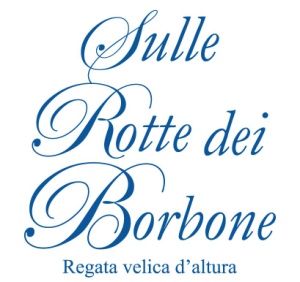 YACHT :……………………………………………………………….N° Velico……………………………………GPH…………………..LISTA EQUIPAGGIO (CREW LIST)Pag.1/2RESPONSABILITA’Accetto di sottopormi al Regolamento di Regata Word Sailing, alle Istruzioni ed al Bando di Regata, Dichiaro di assumere personale responsabilità sulle qualità marine del mio yacht, sull’equipaggiamento, sull’efficienza dell’equipaggio, sulle dotazioni di sicurezza.Dichiaro di assumere esplicitamente qualsiasi responsabilità per danni causati a persone e/a cse di terzi, a me stesso ed alle mie cose, sia in terra che in acqua in conseguenza della partecipazione alla Regata, sollevando da ogni responsabilità il Circolo Organizzatore e tutti coloro che concorrono nell’organizzazione a qualsiasi titolo. Sono a conoscenza della Regola fondamentale World Sailing N. 4 “ Ciascun yacht  sarà il solo responsabile della propria decisione di partire o di continuare la regata”DISCLAIMER	I agree to be bound by the rules of the World Sailinga in force, by the Sailing Instructions and the Notice of Race. I declare to take on myself any personal resposibility on the nautical qualities of my yacht rigging, crew’s capacity security equipment. I also declare to take responsability of damages caused to third person and their things of myself and my personal things, at sea or ashore, in conseguence of my taking part in the regatta, relieving from any responsability the Organizing Committee and all people who contribute in the organization under whatever qualification. I am acquainted with the World Sailing - fundamental rule N°4: “It shall be the sole responsible of each yacht to decide whether or not  to start or to continue to race”Data/Date …………………                              Firma/ Signature……………………………………………………………………Autorizzazione per minori/Permissions for Minors                                                                              Firma/ Signature……………………………………………………………………Pag-2/2N°Cognome e Nome(Full name)Punteggio(Handicap)Naz.(Nat)Class WS(WS Sail Class.)Ruolo(Role)Tessera FIV(Auth. License)Peso(Weight)1Armatore/Owner2Timoniere/Helmsmann345678910111213N°Cognome e Nome(Full name)Punteggio(Handicap)Naz.(Nat)Class WS(WS Sail Class.)Ruolo(Role)Tessera FIV(Auth. License)Peso(Weight)1415